Zapraszam uczniów kl. IV-VIII do udziałuw Biblijnym Konkursie „Z Dobrą Nowiną przez życie”Oto wybrane fragmenty tekstu Ewangelii wg św. Mateusza obowiązujące w etapie szkolnym, który odbędzie się 19 listopada 2018 r.: Mt 1, 18 – 2, 15; 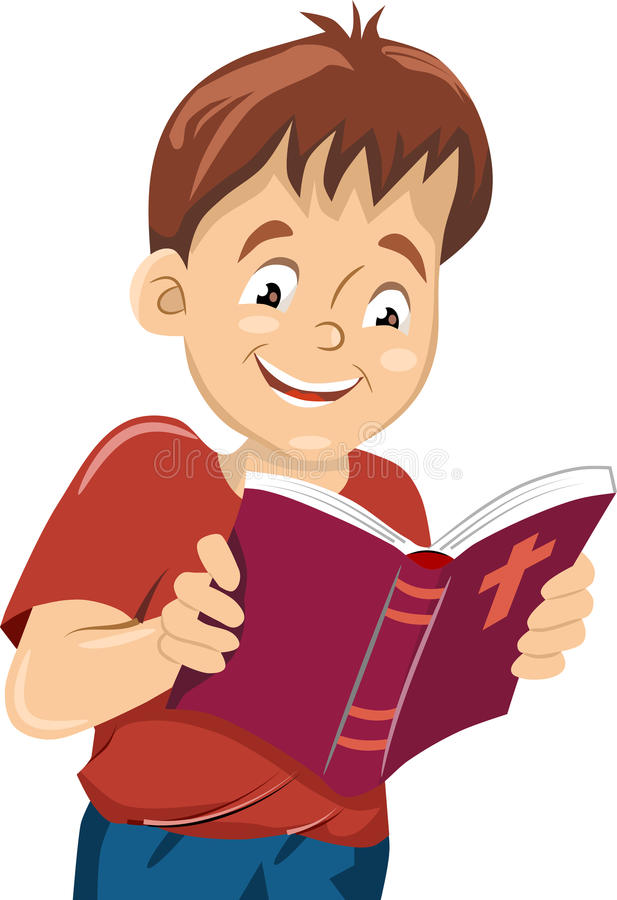 Mt 3, 13- 17; Mt 5, 38-48; Mt 8, 5-13; Mt 9, 1-35; Mt 13, 1-46; Mt 16, 13-20; Mt 17, 1-8; Mt 18, 23-35; Mt 21, 1-11; Mt 25, 14-30; Mt 26, 36-56; Mt 28, 1-10.Zainteresowanych zapraszam do zgłoszenia się u swojego katechety.Marta Wolska